31.03.2020      Основи здоров’я   М.ЛюклянБезпека в побуті.Правила користування газовими приладами, електроприладами,  водогоном, тепловими мережами. Безпека при користуванні засобами побутової хіміїhttps://www.youtube.com/watch?v=hsn5c-JlCqY(переглянь )Повтори правила  безпеки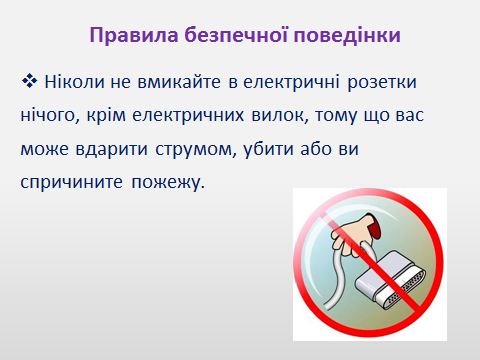 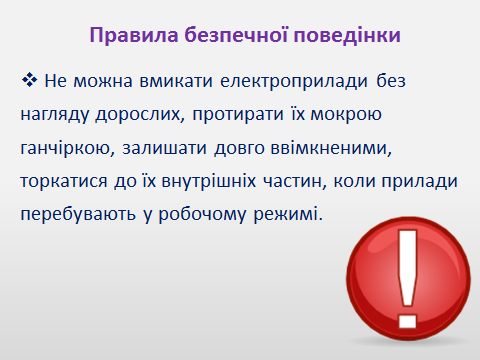 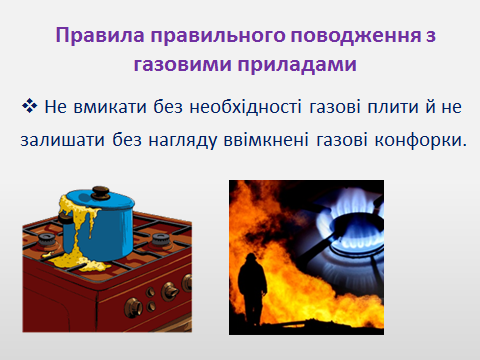 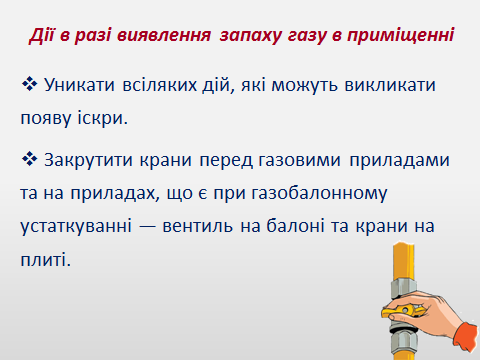 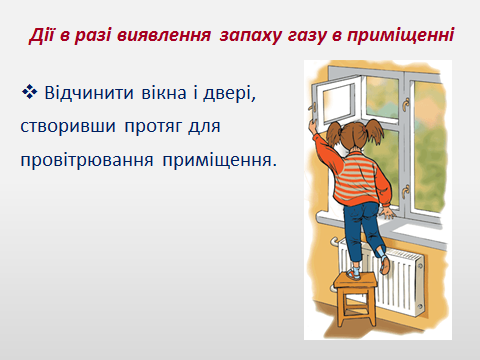 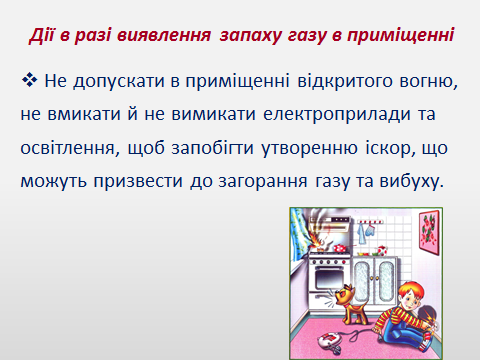 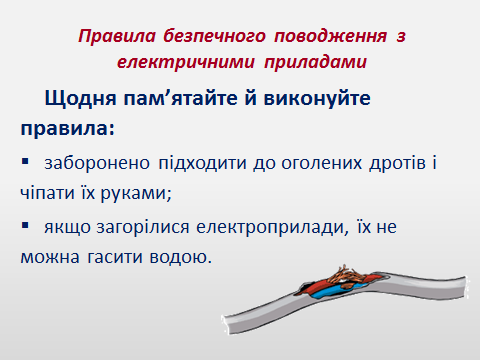 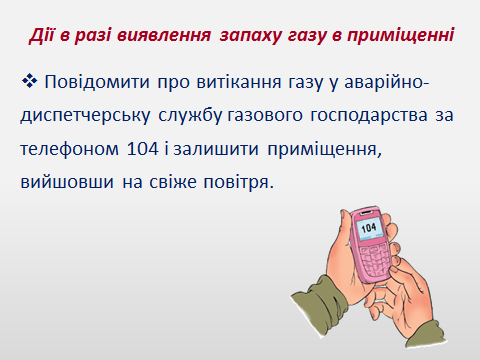 Домашнє завдання  §26Підібрати або скласти загадки про електроприлади й газоприлади, водогін, теплові мережі.